Chubb Insurance Company of Canada
199 Bay Street, Suite 2500
P.O. Box 139, Commerce Court Station
Toronto, ON   M5L 1E2 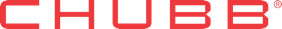 The Policy for which you are applying is written on a claims-made and reported basis. Only Claims first made against the Insured and reported to the Company during the Policy Period are covered subject to the Policy provisions.The Limits of Liability stated in the Policy are reduced, and may be exhausted, by Claims Expenses. Claims Expenses are also applied against your Retention, if any. If you have any questions about coverage, please discuss them with your insurance agent.Please type or print all answers clearly. Answer all questions completely, leaving no blanks. If there is insufficient space to complete an answer, please continue on a separate sheet indicating the question number. If any questions, or any part thereof, do not apply, print N/A in the space. Insert checks in Yes or No answer boxes, if any. This Application must be completed, signed, and dated by an authorized officer of your firm. Underwriters will rely on all statements made in this application.The information requested in this Application is for underwriting purposes only and does not constitute notice to the Company under any Policy of a claim or potential claim. All such notices must be submitted to the Company pursuant to the terms of the Policy, if and when issued.Please submit the following information with the application:Standard   contract,   including   sales/service   contract,   vendor   contract   and/or   contract   with subcontractors;Marketing, advertising or promotional material;Business resumes of Applicant’s key professionals if Applicant’s annual revenues are less than$15,000,000 or Applicant’s business has been in existence for less than two years;Most recent annual report if Applicant is a privately-held company.Please provide a comprehensive description of the professional services performed by the Applicant for which coverage is desired, and describe any new services provided over the past year. Attach a separate sheet if necessary.       List all Subsidiaries for which coverage is desired. For purposes of completing this question, Subsidiary means any entity that is not formed as a joint venture of which the Applicant owns or has the right to vote more than 50% of the outstanding voting securities representing the present right to vote for election of directors, or the managers or members of the board of managers or equivalent executives of a limited liability company or partnership, on or before the inception date of the Policy. Please provide percentage ownership by Applicant:Please provide the applicable percentage of revenues derived from the services indicated in Questions 2 and 3 above:Has the applicant changed its name?								  Yes   No	If Yes, please provide an explanation and previous name used by the Applicant.Has the applicant acquired or been acquired by another company?				  Yes   No	If Yes, please provide the names of the company and explanation.Is the acquired or acquiring firm in the same business as the applicant?			  Yes   NoIf No, please provide an explanation.Has the Applicant experienced any change in the nature of its business in the past 12 months, including but not limited to substantial increase in or reduction of staffing (net change of +/- 10% or greater), any change in business strategy, structure or plan, or any other material change in business?      				 Yes   NoIf Yes, please provide an explanation.Complete the following for the Applicant’s 5 largest clients for the past three years:Indicate fiscal year end date:      /      (month/day)Indicate the following for all Professional Services indicated in Questions 2 and 3.Does the Applicant use subcontractors?							 Yes   NoWhat percentage of the professional services indicated in Questions 2 and 3 is subcontracted out?     %What percentage of the Applicant’s services is provided under written agreement?      %In those instances when written contracts are not used, please explain why.      (to  be  completed  by  any  Applicant  with  annual  revenues  greater  than $100,000,000):Does  the  Applicant  have  a  Disaster  Recovery  Plan  currently  in  place  for  catastrophic  events?  Yes   NoDoes plan contain Threat Analysis Process?  Yes   NoDoes plan contain Threat Analysis Process?  Yes   NoDoes plan contain Risk Assessment Procedure?  Yes   NoDoes plan contain Disaster Mitigation Steps?  Yes   NoDoes plan contain Response and Recovery Plans?  Yes   NoDoes the Disaster Recovery Plan include planning for terrorist events?				         Yes   NoHas the Applicant tested the Disaster Recovery Plan within the past 6 months?			         Yes   NoDoes the Applicant have a Disaster Recovery Team, with specific assignments for team members?    Yes   NoDisaster Recovery Team Leader a part of Senior Management within Applicant’s organization?        Yes   NoDo any principals, directors, officers, partners, professional employees or independent contractors of the Applicant have knowledge or information of any act or omission that might reasonably be expected to give rise to a claim that has not been reported during the past year?   Yes   No  Please provide details including the date of loss, date of service, demand amount, circumstance and alleged wrongful acts, plaintiff and service provided. Please note that this does not constitute the reporting of a claim or incident to the Company and any claims or incidents should be reported to the Company in accordance with the terms of the expiring policy.NOTICE TO ARKANSAS, LOUISIANA AND RHODE ISLAND APPLICANTS: Any person who knowinglypresents a false or fraudulent claim for payment of a loss or benefit or knowingly presents false information in an application for insurance is guilty of a crime and may be subject to fines and confinement in prison.NOTICE TO COLORADO APPLICANTS: It is unlawful to knowingly provide false, incomplete, or misleading facts or information to an insurance company for the purpose of defrauding or attempting to defraud the company. Penalties may include imprisonment, fines, denial of insurance, and civil damages. Any insurance company or agent of an insurance company who knowingly provides false, incomplete, or misleading facts or information to a policyholder or claimant for the purpose of defrauding or attempting to defraud the policyholder or claimant with regard to a settlement or award payable from insurance proceeds shall be reported to the Colorado Division of Insurance within the Department of Regulatory Agencies.NOTICE TO DISTRICT OF COLUMBIA APPLICANTS: WARNING: It is a crime to provide false or misleading information to an insurer for the purpose of defrauding the insurer or any other person. Penalties include imprisonment and/or fines. In addition, an insurer may deny insurance benefits if false information materially related to a claim was provided by the applicant.NOTICE TO MARYLAND APPLICANTS: Any person who knowingly or willfully presents a false or fraudulent claim for payment of a loss or benefit or who knowingly or willfully presents false information in an application for insurance is guilty of a crime and may be subject to fines and confinement in prison.NOTICE TO MINNESOTA APPLICANTS: A person who submits an application or files a claim with intent to defraud or helps commit a fraud against an insurer is guilty of a crime.NOTICE TO NEW JERSEY APPLICANTS: Any person who includes any false or misleading information on an application for an insurance policy is subject to criminal and civil penalties.NOTICE TO NEW MEXICO APPLICANTS: ANY PERSON WHO KNOWINGLY PRESENTS A FALSE OR FRAUDULENT CLAIM FOR PAYMENT OF A LOSS OR BENEFIT OR KNOWINGLY PRESENTS FALSE INFORMATION IN AN APPLICATION FOR INSURANCE IS GUILTY OF A CRIME AND MAY BE SUBJECT TO CIVIL FINES AND CRIMINAL PENALTIES.NOTICE TO NEW YORK APPLICANTS: Any person who knowingly and with intent to defraud any insurance company or other person files an application for insurance or statement of claim containing any materially false information, or conceals for the purpose  of  misleading, information concerning any fact  material thereto, commits a fraudulent insurance act, which is a crime, and shall also be subject to a civil penalty not to exceed five thousand dollars and the stated value of the claim for each such violation.NOTICE TO OHIO APPLICANTS: Any person who, with intent to defraud or knowing that he is facilitating a fraud against an insurer, submits an application or files a claim containing a false or deceptive statement is guilty of insurance fraud.NOTICE TO VERMONT APPLICANTS: Any person who knowingly presents a false statement in an application for insurance may be guilty of a criminal offense and subject to penalties under state law.NOTICE TO TENNESSEE AND WASHINGTON  APPLICANTS: It is a crime to knowingly provide false, incomplete, or misleading information to an insurance company for the purpose of defrauding the company. Penalties include imprisonment, fines, and denial of insurance benefits.NOTICE TO ALL OTHER APPLICANTS:ANY PERSON WHO KNOWINGLY AND WITH INTENT TO DEFRAUD ANY INSURANCE COMPANY OR ANOTHER PERSON, FILES AN APPLICATION FOR INSURANCE OR STATEMENT OF CLAIM CONTAINING ANY MATERIALLY FALSE INFORMATION, OR CONCEALS INFORMATION FOR THE PURPOSE OF MISLEADING, COMMITS A FRAUDULENT INSURANCE ACT, WHICH IS A CRIME AND MAY SUBJECT SUCH PERSON TO CRIMINAL AND CIVIL PENALTIES.Applicant’s Signature:  FOR IOWA APPLICANTS ONLY:Broker:	     Address:	     FOR MISSOURI APPLICANTS ONLY:PLEASE ACKNOWLEDGE AND SIGN THE FOLLOWING DISCLOSURE TO YOUR APPLICATION FOR INSURANCE:I UNDERSTAND AND ACKNOWLEDGE THAT THE POLICY FOR WHICH I AM APPLYING CONTAINS A DEFENSE WITHIN LIMITS PROVISION WHICH MEANS THAT CLAIMS EXPENSES WILL REDUCE MY LIMITS OF LIABILITY AND MAY EXHAUST THEM COMPLETELY. SHOULD THAT OCCUR, I SHALL BE LIABLE FOR ANY FURTHER CLAIMS EXPENSES AND DAMAGES.Applicant’s Signature:  Chubb Miscellaneous Professional Liability Renewal ApplicationNoticeInstructionsAdditional Information Required General Information  Applicant Name:      Applicant Name:      Applicant Name:      Applicant Name:      Business Address:      Business Address:      Business Address:      Business Address:      Business Type:Corporation Partnership Limited Liability Company                       Other Nature of Business:      Nature of Business:      Nature of Business:      Nature of Business:      Year Established:      Year Established:      Year Established:      Year Established:      Number of Principals, Partners, Directors, Officers, and Professional Employees:      	Number of Principals, Partners, Directors, Officers, and Professional Employees:      	Number of Principals, Partners, Directors, Officers, and Professional Employees:      	Number of Principals, Partners, Directors, Officers, and Professional Employees:      	Total Number of Employees:      Total Number of Employees:      Total Number of Employees:      Total Number of Employees:      URL Addresses for All Public-Facing Websites: http://      URL Addresses for All Public-Facing Websites: http://      URL Addresses for All Public-Facing Websites: http://      URL Addresses for All Public-Facing Websites: http://      Professional Services  Subsidiaries   Subsidiary NamePercentage ofOwnershipAcquisition orFormation DateServices Performed by theSubsidiary     %dd/mm/yyyy     %dd/mm/yyyy     %dd/mm/yyyy     %dd/mm/yyyyServices ProvidedPercentage of RevenuePercentage of Revenue%%%%%Acquisition, Name Change:   Clients:   ClientProfessional Services ProvidedRevenues1.       $      2.      $      3.      $      4.      $      5.      $      Financial Information:   YearRevenuesPercentage Non-US RevenuesPrior Fiscal Year$          %Current Fiscal Year$          %Projected Next Fiscal Year$          %Subcontractors:   Contracts:   Disaster Recovery Planning:  Fraud Warning Statements:  (Must be signed by an Officer of the Applicant)Print Name and title dd/mm/yyyyDate (Must be signed by an Officer of the Applicant)Print Name and title dd/mm/yyyyDate 